4th Class – Suggested Work at Home – Week 3 (30th March 2020)Maths Mental Maths– Week 27 - one per day as usualTables Champion –Week 25 – continue with one per day as usualhttps://ie.ixl.com/math/class-4 - complete 12 free questions daily. This week’s focus is Time. Find this section on the above page:   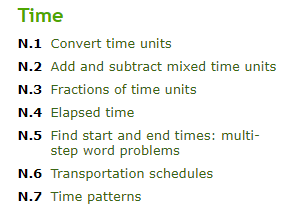 https://teachingtime.co.uk/draggames/sthec1.html - use this website to match the digital and analogue times. This is great fun. Record your time and try to improve it each day!Time – Revision sheet – Write the time shown on the clockTimetable worksheet –Look at the timetable and answer the questionsPlanet Maths pages  150-151 – Complete this in your maths copyEnglish Handwriting  – Continue to do one page per day (you should be starting at p.43 on Monday March 30th) Spelling Workbook – Units 13 – Write out 4 spellings per day in workbook and complete all activities in Unit 13.My Read at Home – starting on p.90 (Monday 30th March) - one page per day. Write full answers in your English copy.Let’s Go – Read Story - “The Soup Kitchen” (p.196 – 202) and answer questions in sections C, D and E on pg.204. All cjfallon books can now be accessed free from their website: https://my.cjfallon.ie/preview/student/2693/204Complete the interactive activities relating to the story on http://data.cjfallon.ie/resources/wonderland/stages3and4/S3_B2_C17_E1.html (initial signup required to access – free to all while schools are closed)Free Writing – Imagine you are Eily (from this week’s story). Write a diary entry for the day you arrived in Kineen (see example here: http://data.cjfallon.ie/resources/wonderland/stages3and4/S3_B2_C17_E2.html)Gaeilge – An CháiscFoclóir don Cháisc – Féach ar foclóir don Cháisc agus dathaigh na pictiúir (look at the Easter words and colour the picture – Can you work out what each word means based on the picture?).An Cháisc – Reading Comprehension – handout. Practice reading this out loud a number of times and complete the questions.Cuardach Focal - Déan an cuardach focal (do the wordsearch)Cartaí Cásca – Pioc carta amháin, dathaigh é, scríobh nóta istigh ann agus tabhair do duine éigin. (Pick a card, colour it, write a note inside it and give to someone)Watch your favourite cartoon in Irish: https://www.cula4.com/en/ . Some of you might enjoy the youtube clips on this page, I really like ‘CIC’ (football based) and some of you might enjoy ‘An Gúrú Gruaige’!!Play some games on https://www.seideansi.ie/ . Pick the level Rang a 3 – Rang a Sé!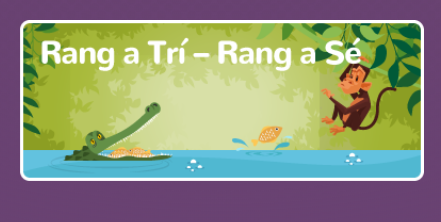 History – The FamineHave a look on: https://kids.kiddle.co/Irish_Potato_Famine to learn a little bit about the Great Famine that took place in Ireland.History Book – Chapter 11. Letters Home – Read the following: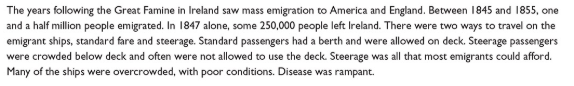 Read the letters written by Michael to Kathleen on pgs. 78-80 and complete question time on p.81Visit the Dundrody Famine Ship website & look at pictures: https://www.dunbrody.com/gallery/Pick one of the letters Michael wrote and write the return letter you think Kathleen might have sent him back. Use template attached if possible.Project idea: Make a famine ship from cardboard and other materials you have at home.GeographyRevise counties of Ireland using handout provided. Try this without looking at the answer sheet! Then check your answers!P.E.Challenge yourself to do some or all of the following every day:Sprint on the spot for 20 seconds20 jumping jacks, 20 lunges (alternate legs), 20 squats, 20 frog jumpsStanding on two legs, jump from one spot to another (how far can you jump)Standing on one leg, jump from one spot to another (how far can you jump)KeepyUppies (if you have a football) – challenge is to keep the ball in the air using feet. Attached is a video if you’re not sure what a keepyuppy is. https://youtu.be/KC0IbNKWNl4How many can you do?I’ve been practicing my camogie skills – My aim is to do 100 pucks on my left side and 100 pucks on my right side daily. I’m doing this against the wall of the house! Make sure you’re not doing it near a window!ArtFollow these instructions to draw an Easter pug bunny! https://www.youtube.com/watch?v=TvAUmeaT3N4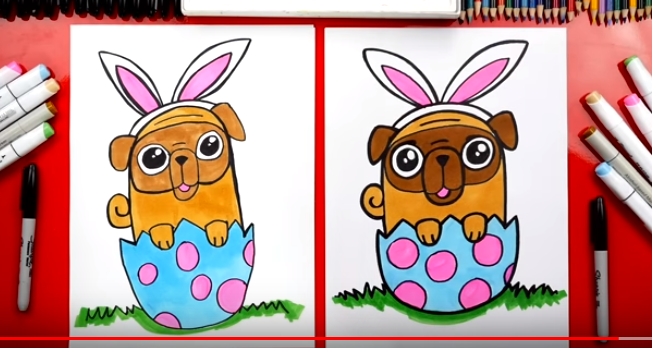 There are lots of other Easter drawing activities on ‘Art Hub for kids’ – I would love to see some of your work!Religion – Theme 7 - Holy Week and Easter – Lessons 1-3The ‘Grow in Love’ book and all interactive content is available on the Grow in Love website. https://app.growinlove.ie/en/user/theme-lessons/112   . The ebook can be accessed on the right hand side of the screen.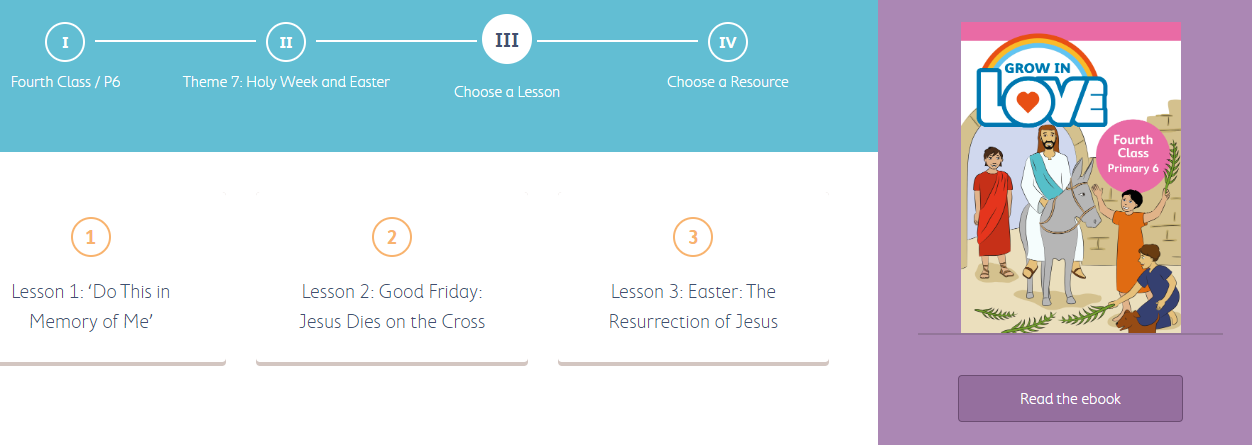 Login details are as follows: Grow in Love: www.growinlove.ie                                                   Email: trial@growinlove.ie                                                   Password: growinloveGrow in Love – Lesson 1 – Read the ‘The Passover’ and ‘The Lord’s Supper’ on pgs. 55 & 56. In your copy, record the words and actions of Jesus at the Last Supper in a comic strip, using speech bubbles for the words that He spoke.Read the poem ‘Remember’ on pg. 58. Consider how the words are relevant to what is going on in the world today.Grow in Love – Lesson 2 –Learn about the Stations of the Cross by watching the videos and presentation here: https://app.growinlove.ie/en/user/lesson-resources/333Grow in Love  - Lesson 3 – Read about the Resurrection of Jesus on pages 61 & 62. In your copy, draw a picture of yourself offering a sign of peace to another person.Useful websites:Twinkl: You can sign up for free month and access all resources and subjects. https://www.twinkl.ie/offer and enter the code: IRLTWINKLHELPSCJ Fallon: https://my.cjfallon.ie/ and click Student Resources.Edco Learning:www.edcolearning.ie/login and use the following:Username: primaryedcobooksPassword: edco2020Folens: www.folensonline.ie – Click register, then teacher, then fill in a username, email and password and for roll number use the code: Prim20IXL: complete 12 free questions per day https://ie.ixl.com/math/class-4Sporcle: This website has trivia questions on history and geography. https://www.sporcle.com/